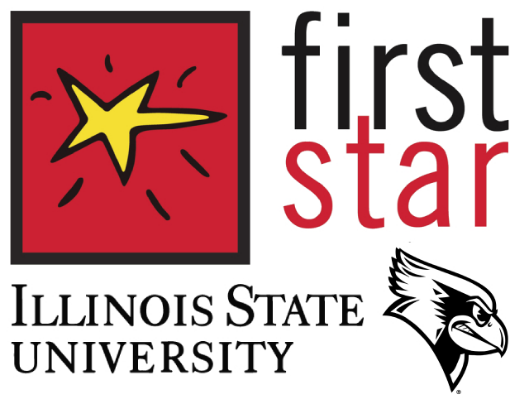 STUDENT APPLICATIONSeeking 9th through 11th grade college-bound youth in careWHAT IS THE ACADEMY?                         First Star Academy is a college preparation program which supports the academic and social emotional goals of youth in care throughout high school. This program includes monthly Saturday workshops that focus on life skills and academic preparation on the Illinois State University campus throughout the school year, opportunities for peer connections with other college-bound youth in care, and a three-week summer residential campus immersion program at Illinois State University. During the three-week summer immersion program, students will participate in academic enrichment classes, social support seminars, creative arts, and community service-learning projects. Caregiver engagement workshops are also provided as part of this program. First Star Academy students receive:College academic instruction (Math and English) – a real start toward college immersionEncouragement, motivational training, life skills instructionMentoring opportunities with Illinois State University college students and college professors Individualized attention and services focused on college admissionsTheatrical and artistic expressionGroup reflections and team buildingEnrichment activities (e.g., recreation; physical education; game nights)Field trips and Service learning A laptop computer and technical support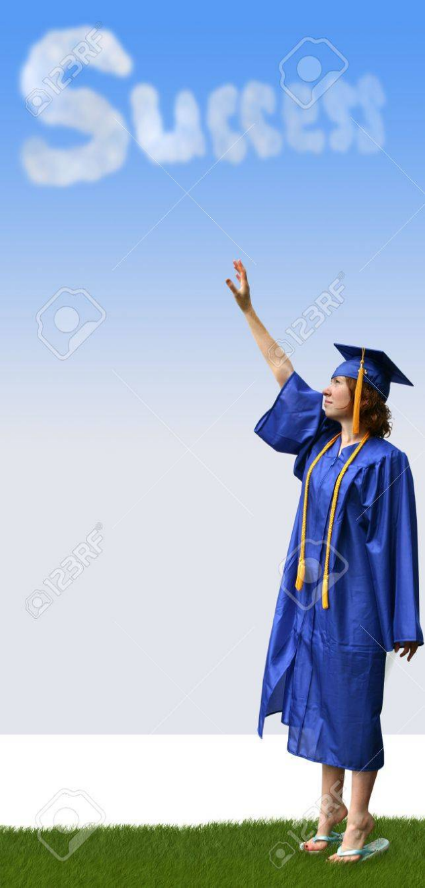 GETTING INVOLVEDWe are seeking students who meet these eligibility requirements by being: Current foster care youthCurrently in the 9th, 10th, or 11th grade with at least a 2.0 GPAYouth interested in college and academic supportYouth interested in social emotional supports and life skill enrichmentAble to participate in Saturday Academies once a month at Illinois State University Able to participate in the three-week residency Summer Immersion Program on Illinois State University campus June 4, 2022 – June 25, 2022Have caregivers or a concerned adult who can provide supports Students should complete the student portion of the application and attach essay.Student’s caseworker should complete the Caseworker Recommendation portion. Provide student’s most recent report card noting student’s GPA with guardian permission to release academic information to First Star Illinois State University Academy Director.Email the entire application packet (3 items listed below) to: Stacey Wiggins, Interim Academy Director at firststaracademy@ilstu.edu. Student Application with essayCaseworker/Counselor RecommendationAcademic Report Card It is important that you complete your application as soon as possible, as there are a limited number of slots in the Program. Priority deadline for application is December 18, 2021.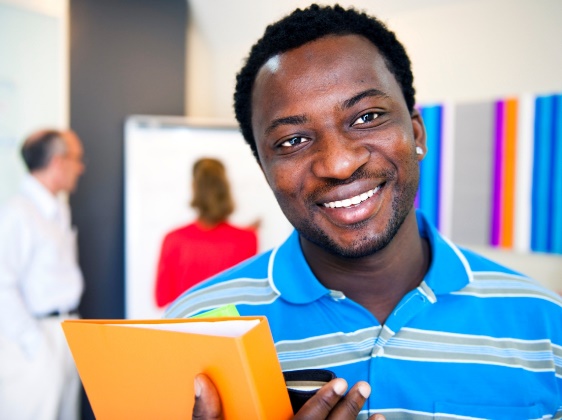 SELECTION PROCESS            Once the completed application has been received, a selection committee will review all eligible candidates in order to select the top students to participate in First Star Academy. Selection will be based on a combination of: Academic potentialStudent written responsesAdult and Caseworker recommendationsInterviewBoth the student and the adults making the recommendation will be notified regarding acceptance into First Star Academy. The student and caregiver will be required to attend a New Scholar Orientation; Scholars officially begin in March 2021.For more information, please contact: Stacey WigginsFirst Star Academy ISU Interim DirectorIllinois State UniversitySchool of Social Work275 S. University StreetCampus Box 4650
201 Rachel Cooper 
Normal, IL 61790-4650Phone: 309-438-8541Email: swiggin@ilstu.eduhttps://adoptionresearch.illinoisstate.edu/projects/first-star-academy/STUDENT-PORTION OF APPLICATION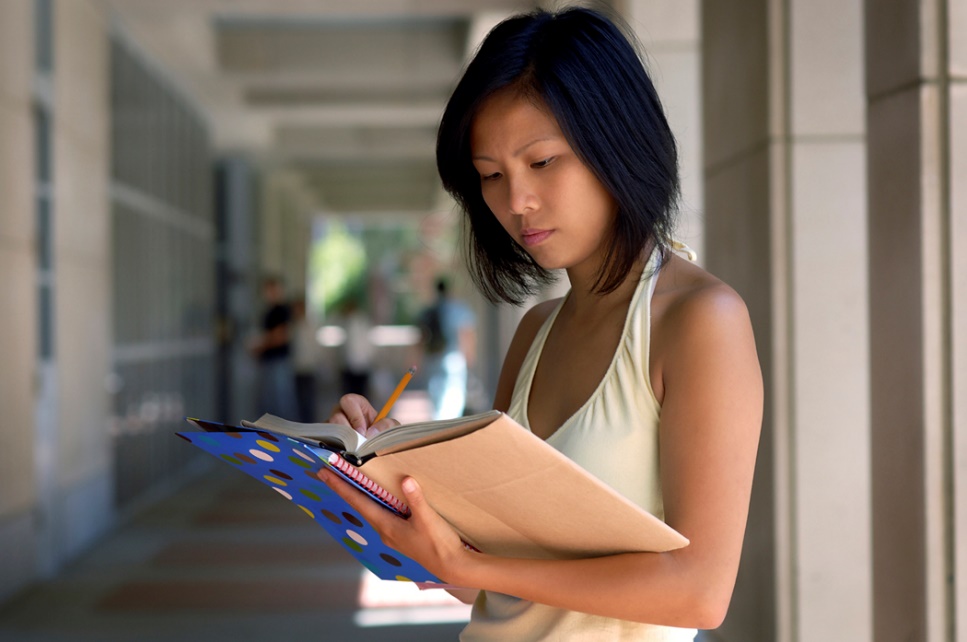 STUDENT-PORTION OF APPLICATION (Continued)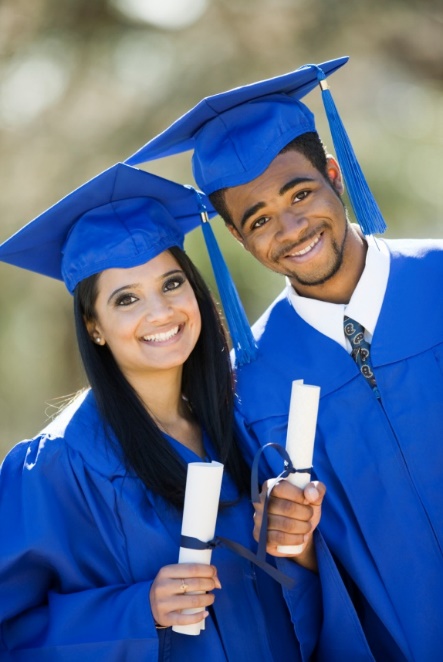 Open-ended Essay Response: 100 or more words (submit as attachment):What are your career goals after high school?What do you like most about yourself AND what would you like to improve? What brings you the greatest joy in life?What is something that you do best? Why do you wish to enroll in First Star Academy?      SignatureThe information presented in my application is accurate, honestly presented, and has been written solely by me. Student Signature 					      Date___________________________      _______________________Caregiver’s or Caseworker’s Signature			     Date Mandatory Caseworker Recommendation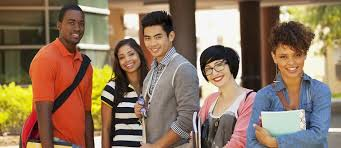  (This section is to be completed in confidence by the caseworker).  Name of Student you are recommending:       Please respond to the following questions below (Submit as attachment):Discuss the student’s ability to succeed in a classroom setting without significant specialized academic resources or behavioral supports.Share information about the student’s goals, aptitude, character, and enthusiasm.What coping strategies does the student utilize when in a stressful situation? How would you describe the student’s ability to self-regulate and self-soothe?Submit Application to Stacey Wiggins Interim Director at firststaracademy@ilstu.edu. For more information contact:Stacey WigginsFirst Star Academy ISU Interim Director309-438-5841Swiggin@ilstu.eduIllinois State University School of Social Work and Center for Child Welfare and Adoption Studies are proud partners of First Star Academy.Dr. Deneca Avant Interim Department Chair, School of Social Work, Planning Planning and Development Specialist, ISU First Star Academy (309)438-4498  dwinfre@ilstu.edu                              http://socialwork.illinoisstate.edu/http://adoptionresearch.illinoisstate.edu/CONTACT INFORMATIONCONTACT INFORMATIONStudent Name:     Phone No.:      Student Email:      Student Email:      Caregiver Name:     Phone No.:      Caregiver Email:      Caregiver Email:      Mailing Address:      Mailing Address:      BACKGROUND INFORMATIONBACKGROUND INFORMATIONGender: ___Male     ___Female     Date of Birth:      /     /     Ethnicity:  African-American/Black             American Indian         Asian-American                 Chicano-a/Mexican-American   Latino-a                       Pacific Islander                 Filipino-American                      White/Caucasian        Other                 Prefer not to answerEthnicity:  African-American/Black             American Indian         Asian-American                 Chicano-a/Mexican-American   Latino-a                       Pacific Islander                 Filipino-American                      White/Caucasian        Other                 Prefer not to answerCaseworker Name:      Phone No.:      Caseworker’s Email:      Caseworker’s Email:      Association/Agency:      Association/Agency:      Placement:  Relative Foster Home   Non-relative Foster Home      Group Home                    Legal Guardian             Other ________________________________________                         Placement:  Relative Foster Home   Non-relative Foster Home      Group Home                    Legal Guardian             Other ________________________________________                         SCHOOL/EXTRACURRICULAR ACTIVITIESSCHOOL/EXTRACURRICULAR ACTIVITIESSCHOOL/EXTRACURRICULAR ACTIVITIESCurrent Grade Level:       Current cumulative GPA (use a 4.0 scale):       Current cumulative GPA (use a 4.0 scale):      High School Name:      High School Name:      High School Name:      School Social Worker/liaison:      School Social Worker/liaison:       Phone No.:      School Social Worker/liaison’s Email:      School Social Worker/liaison’s Email:      School Social Worker/liaison’s Email:      Please mark the programs in which you are a member (if any):AVID          The College Partnership Program (CPP)     The Early Identification Program (EIP)The Pathway to the Baccalaureate Program                         Project DiscoveryPlease mark the programs in which you are a member (if any):AVID          The College Partnership Program (CPP)     The Early Identification Program (EIP)The Pathway to the Baccalaureate Program                         Project DiscoveryPlease mark the programs in which you are a member (if any):AVID          The College Partnership Program (CPP)     The Early Identification Program (EIP)The Pathway to the Baccalaureate Program                         Project DiscoveryList any other programs and extracurricular activities in which you have participated (i.e. sports, clubs, band, volunteer groups, student government, etc.):Name of Club or Organization                       Role                 Years of Involvement             Hours Per Month/                                                                                                     (please circle)                   Months Per Year                                                                                                                                                                            9th   10th     11th                                                                                                                      9th   10th     11th                                                                                                                  9th   10th     11th                                                                                                                      9th   10th     11th                                                                                                                      9th   10th     11th                      List any other programs and extracurricular activities in which you have participated (i.e. sports, clubs, band, volunteer groups, student government, etc.):Name of Club or Organization                       Role                 Years of Involvement             Hours Per Month/                                                                                                     (please circle)                   Months Per Year                                                                                                                                                                            9th   10th     11th                                                                                                                      9th   10th     11th                                                                                                                  9th   10th     11th                                                                                                                      9th   10th     11th                                                                                                                      9th   10th     11th                      List any other programs and extracurricular activities in which you have participated (i.e. sports, clubs, band, volunteer groups, student government, etc.):Name of Club or Organization                       Role                 Years of Involvement             Hours Per Month/                                                                                                     (please circle)                   Months Per Year                                                                                                                                                                            9th   10th     11th                                                                                                                      9th   10th     11th                                                                                                                  9th   10th     11th                                                                                                                      9th   10th     11th                                                                                                                      9th   10th     11th                      Do you have a conflict with attending the monthly Saturday Academies on Illinois State University campus?    Yes         NoDo you have a conflict with attending the monthly Saturday Academies on Illinois State University campus?    Yes         NoDo you have a conflict with attending the monthly Saturday Academies on Illinois State University campus?    Yes         NoDo you have a conflict attending the 3-week Summer Immersion Program on Illinois State University campus, scheduled June 4, 2022 – June 25, 2022?  Yes         NoDo you have a conflict attending the 3-week Summer Immersion Program on Illinois State University campus, scheduled June 4, 2022 – June 25, 2022?  Yes         NoDo you have a conflict attending the 3-week Summer Immersion Program on Illinois State University campus, scheduled June 4, 2022 – June 25, 2022?  Yes         NoName:      Agency:      Phone:      Email:     Student’s Therapist Name:                                                           Phone No.:      Student’s Therapist Name:                                                           Phone No.:      Therapist’s Email:      Therapist’s Email:      Association/Agency:      Association/Agency:      STUDENT’S INFORMATIONSTUDENT’S INFORMATIONDoes this student have a significant history of behavioral or school disciplinary concerns?Yes   NoDoes this student have significant mental health or medical needs that would prevent participation? Yes   NoDoes this student currently have an Individualized Education Program, Section 504, or receive other academic supports?Yes   NoIs this student self-sufficient to manage his or her own health (i.e., able to commit to taking and self-administering their prescribed medication regularly and timely)?Yes   NoAre there any topics and/or instances that may cause the student to display intense emotion?Yes   NoHas this student ever been adjudicated delinquent based on the commission of first degree murder, attempt to commit first degree murder, aggravated criminal sexual assault, a felony, act in furtherance of a felony or act that would be a classified as a felony except for the applicant’s age?Yes   NoIs there additional necessary information that is pertinent and relevant to the health, safety or social-emotional development of the student or the student’s contact with other youth or adults?  Yes   NoPlease note: Yes responses must include proper consent for release of information forms for any confidential and or protected information.Please note: Yes responses must include proper consent for release of information forms for any confidential and or protected information.I recommend this student for First Star Academy:Recommended EnthusiasticallyNot RecommendedRecommend with Reservation	For academic potential:  For character and personal promiseFor ability to work well with othersOverall recommendation